2021-2022 Leadership Academy Schedule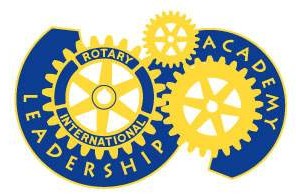 The Leadership AcademyOf Rotary International District 6440http://www.academy6440.org 20212021PRE-ACADEMY REQUIREMENTSJuly  – August 15July  – August 15Academy Recruitment and Enrollment for the DLA Class of 2022July 31July 31Pre-Course “Getting Ready for Canvas” Launches for all students to prepare to use the Canvas Virtual Classroom Platform.  In addition, students will set up their personal My Rotary account on the Rotary web site in order to have Rotarian access to the site throughout the year.August 15August 15DEADLINE All Academy applications due to the Leadership Academy Dean PDG Lyle StaabTuition checks must be sent directly to the Academy Dean.August 31August 31DEADLINE:  All Academy program participants must complete the Pre-Course by this date in order to be prepared to start Course #1: Electronic Communications on September 1.FIRST SEMESTERFIRST SEMESTERSeptember 1September 1Course #1 – Electronic Communications launches on Canvas                Instructor:  TBDOctober 1October 1Course #2 – Membership launches on CanvasInstructor:  TBDOctober 23October 23Fall TrainingNovember 1November 1Course #3 – Public Image launches on Canvas  Instructor:  TBDNovember 28 - 
January 1November 28 - 
January 1Academy Closed for the Holidays
Students, only with permission, may use this time to complete unfinished first-semester work. 2022SECOND SEMESTERSECOND SEMESTERJanuary 2January 2Course #4 – Youth Service launches on CanvasInstructors:  DGN Mary Bak and Youth Service Chair Chris JoyceFebruary 1February 1Course #5 – RI Organization launches on Canvas Instructor:  Mary BishopMarch 1-April 15March 1-April 15Course #6 – The Rotary FoundationMarch 1 - Part 1 launches on Canvas                              Part 1 Instructor:  PDG Mike Ericksen March 22 - Part 2 launches on Canvas                              Part 2 Instructor:  PDG Mike EricksenMay, date TBDMay, date TBDDistrict Training AssemblyApril 30April 30DROP DEAD DEADLINE for all Academy work to have been completed for graduationMay 13 or 14May 13 or 14District Conference & Graduation Ceremony for DLA Students